2016 Burney Water District Bid List Items3 Handheld Meter Reading Devices, Schlumberger HR2330 with Cradles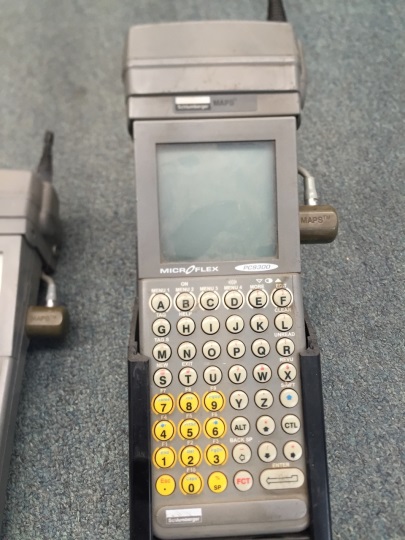 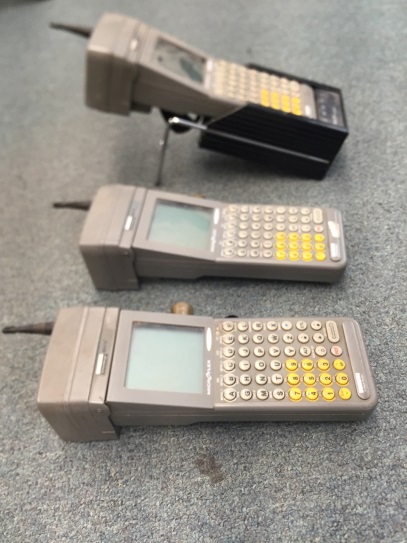 1970 John Deere 544 Wheel Loader, 4WD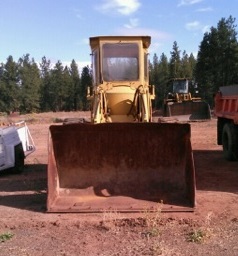 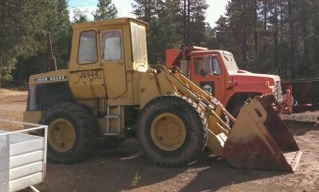 1998 Dodge Pickup, 4WD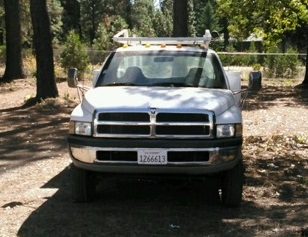 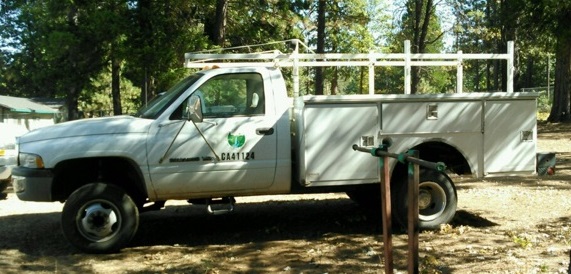 1981 International Dump TruckNo Picture.1982 Ford Dump Truck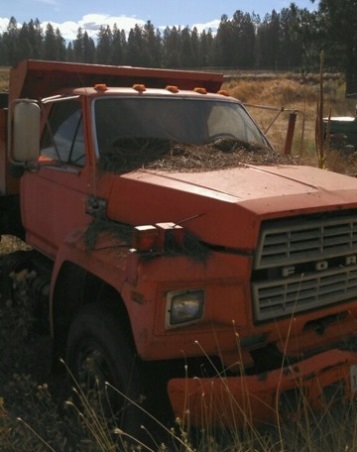 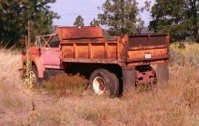 1994 GMC Pickup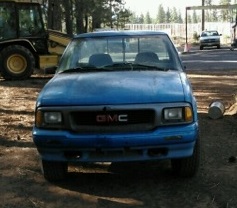 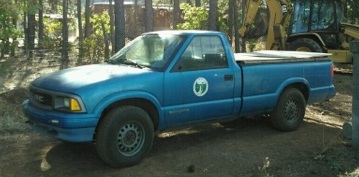 2002 Chevrolet Pickup Extended Cab, 4WD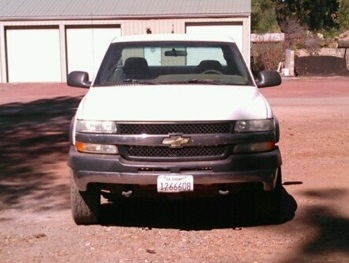 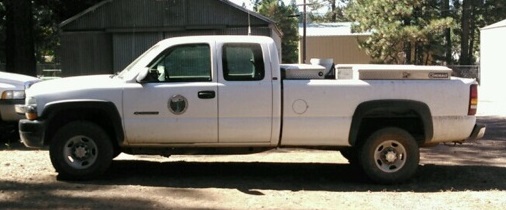 2002 Chevrolet Pickup, 4WD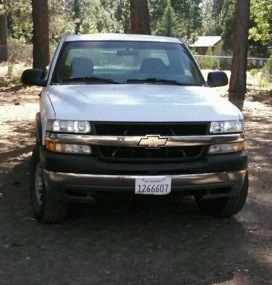 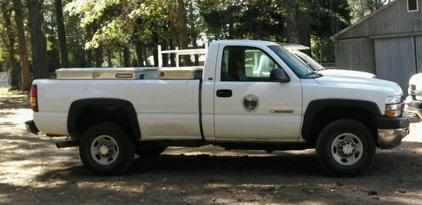 